	CLINTON COUNTY RETIRED TEACHERS ASSOCIATION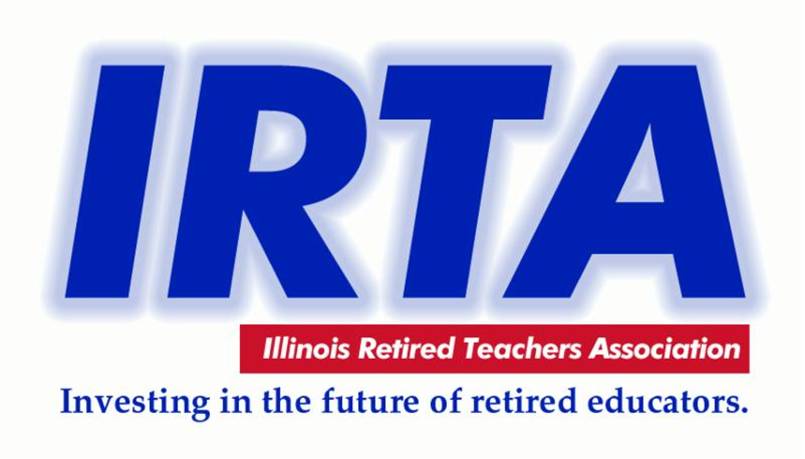 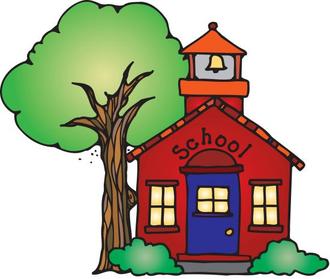 Meeting on December 5, 2019 @ Bretz WineryCarlyle, IL @ 11:30 A.M.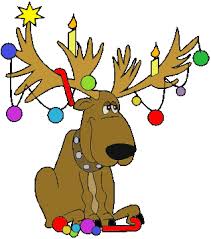 CCRTA Webpage: www.ccrta@weebly.comAGENDAWelcome --- Kelley J. Kesterson, CCRTA President                Pledge of AllegiancePrayer Introduction of Guests Attending this Meeting: (ROE 13 Representative, CHS Music Students, visitors, new members)Carlyle HS Bands performance, Mrs. Jamie Zettler Furrow-Dir. & Ordering from Menu/Fellowship with fellow members 	OLD BUSINESS REORT:Secretary’s Report - Minutes of September 5, 2019 Meeting – Kay Ostrom(newsletter)Report from IRTA Region 16 Director Donnie OstromTreasurer’s Report – Janice Kauling	A.	Collecting CCRTA Dues for 2020 - $10.00		B.	Pay at Meeting or Mail to:   Janice Kauling						           1280  15th St.						           Carlyle, IL 62231GUEST REPORT/SPEAKER/PROGRAM:Regional Superintendent’s Office – Ron Daniels NEW BUSINESS:President’s Report and BusinessElection of Officers:  2020-21Report & Summary of IRTA ConventionHealth and IP – Updates on current members unable to attend or IllSend letter to three retired friends that don’t belong to CCRTA and IRTALegislative Report– Kelley Kesterson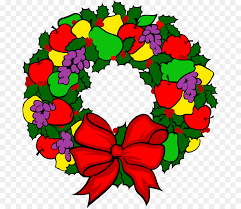 Membership Report– Mary Ann KaulingFoundation Report - Cynthia O’Neill DOOR PRIZE DRAWING!!!Any other new businessClose of Meeting:  MERRY CHRISTMAS TO ONE AND ALL!NEXT MEETING: THURSDAY, March 5, 2020 - Trenton House @ 11:30 AM    Guest Speaker:  TBA